Rotary Club of Carleton Place  & Mississippi Mills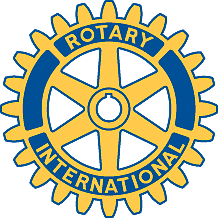            Bulletin: July 13, 2006                MEETING OF  JULY 11th:Our Club was honoured to host our new District Governor, Linda Bradley who was accompanied by Assistant District Governor John Hutton.  All 12 members who are not now travelling somewhere turned out to greet these officials as well as the 7 guests that brought our total attendance to 21.  President Brenda welcomed all the guests and reported on an Executive Committee meeting that took place that afternoon at which it was decided that our current slate of activities was more than enough for a club our size, so no new large projects were being proposed. (An exception to this is the already approved Rose Sale in November.) With regard to international efforts we will contribute $100 per member to RI as well as contributing to the Guatemalan Stove Project. A collection box will be set out at each meeting for donations to the stove project. An excellent use of your loose change Rotarians! Allen Maxwell, the father of one of our RYLA students, got the ball rolling by donating all of his significant 50/50 winnings. Brenda also noted that Gordon needs volunteers for trail maintenance work and awaits your call. So far only Al has been heard from. The directional signs are all up except for the 4 to be installed by the County and Bob’s work in installing the signs offset his recent cruise absence and resulted in the presentation of a one-year perfect attendance pin.Linda Bradley addressed us as we waited (and waited) for our meal. She said that while her major goal was to strengthen the clubs in District 7040 the first priority within that goal was for Rotary meetings to be fun. No one wants to join a club where meetings are not relaxed and enjoyable.  She made particular mention of the District Conference to be held at Mont Tremblant this October 13-15 and said that the focus would be on youth. We will hear from speakers involved with youth in various parts of the global village and participants in our youth programs such as RYLA would be welcomed to attend. She congratulated our Club for being such an active one and making major contributions to our communities and also congratulated our Paul Harris award winners and our Rotarian of the Year, Marion Reilly. She noted that the District membership was 2250 which is a gain of 40 members over the previous year, the first gain in the last 7 years.CLUB ACTIVITIES:George has a “sign-up” sheet for volunteers to sell 50/50 tickets at RiverJam and members are asked to seek him out and sign up for at least one of the days. We will be getting some assistance from the three agencies that will receive our proceeds but we need as many Rotarians out as possible to help with sales and to show the flag. “Significant others” are welcomed to participate as they have done in the past. 